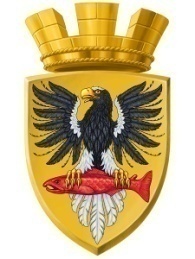                           Р О С С И Й С К А Я   Ф Е Д Е Р А Ц И ЯКАМЧАТСКИЙ КРАЙП О С Т А Н О В Л Е Н И ЕАДМИНИСТРАЦИИ ЕЛИЗОВСКОГО ГОРОДСКОГО ПОСЕЛЕНИЯот  10.11.2014					         № 868-п      г. ЕлизовоВ соответствии со ст.ст. 8,36,37 Градостроительного кодекса Российской Федерации, ст.14 Федерального закона от 06.10.2003 № 131-ФЗ «Об общих принципах организации местного самоуправления в Российской Федерации», п.14 ч.2 ст.7 Федерального закона от 24.07.2007 № 221-ФЗ «О государственном кадастре недвижимости»,  Правилами землепользования и застройки Елизовского городского поселения, принятых Решением Собрания депутатов Елизовского городского поселения от 07.09.2011 № 126,  на основании заявления ООО «Евраз ТелеКом» от 28.10.2014 ПОСТАНОВЛЯЮ1. Установить вид разрешенного использования  земельного участка с кадастровым номером 41:05:0101060:1993, площадью 1874 кв.м., местоположением:  Камчатский край,  Елизовский р-н,  находящегося  в   территориальной зоне  естественного ландшафта (ЕЛ) и зоне коммерческого, социального и коммунально-бытового назначения (ОДЗ 3), вид разрешенного использования: «линейно - кабельное сооружение  волоконно–оптической линии связи на участке Петропавловск-Камчатский – п. Усть-Камчатск». 2. Направить данное постановление в филиал ФГБУ «ФКП Росреестра» по Камчатскому краю для внесения в государственный кадастр недвижимости сведений по  разрешенному использованию земельного участка с кадастровым номером 41:05:0101060:1993.3. Управлению делами администрации Елизовского городского поселения  (Т.С. Назаренко)  разместить  настоящее постановление на официальном сайте администрации Елизовского городского поселения  в сети «Интернет».4. Контроль за реализацией настоящего постановления возложить на руководителя Управления архитектуры и градостроительства администрации Елизовского городского поселения О.Ю. Мороз.Глава администрацииЕлизовского городского поселения                                                            Л.Н. ШеметоваОб  установлении  вида разрешенного использования земельного участка с кадастровым номером  41:05:0101060:1993 